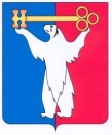 АДМИНИСТРАЦИЯ ГОРОДА НОРИЛЬСКАКРАСНОЯРСКОГО КРАЯПОСТАНОВЛЕНИЕ30.11.2021                                           г. Норильск	                                          № 565Об утверждении Порядка предоставления согласия арендодателя на изменение вида разрешенного использования земельного участка, предоставленного в аренду без проведения торговВ целях урегулирования порядка предоставления согласия арендодателя на изменение вида разрешенного использования земельного участка, предоставленного арендатору без проведения торгов, руководствуясь пунктом 1.1 Главы 2 части I решения Норильского городского Совета депутатов Красноярского края от 10.11.2009 № 22-533 «Об утверждении Правил землепользования и застройки муниципального образования город Норильск», в соответствии с решением Норильского городского Совета депутатов от 19.12.2005 № 59-834 «Об утверждении положения о собственности и реализации прав собственника муниципального образования город Норильск», решением Норильского городского Совета депутатов от 11.12.2012 № 7/4-125 «Об утверждении Положения об Управлении имущества Администрации города Норильска», ПОСТАНОВЛЯЮ:1. Утвердить Порядок предоставления согласия арендодателя на изменение вида разрешенного использования земельного участка, предоставленного в аренду без проведения торгов (прилагается).2. Опубликовать настоящее постановление в газете «Заполярная правда» и разместить его на официальном сайте муниципального образования город Норильск.3. Настоящее постановление вступает в силу после опубликования в газете «Заполярная правда».Глава города Норильска                                                                                Д.В. КарасевУтвержденопостановлениемАдминистрации города Норильскаот 30.11.2021 № 565ПОРЯДОК ПРЕДОСТАВЛЕНИЯ СОГЛАСИЯ АРЕНДОДАТЕЛЯ НА ИЗМЕНЕНИЕ ВИДА РАЗРЕШЕННОГО ИСПОЛЬЗОВАНИЯ ЗЕМЕЛЬНОГО УЧАСТКА, ПРЕДОСТАВЛЕННОГО В АРЕНДУ БЕЗ ПРОВЕДЕНИЯ ТОРГОВОБЩИЕ ПОЛОЖЕНИЯ1.1.	Порядок предоставления согласия арендодателя на изменение вида разрешенного использования земельного участка, предоставленного в аренду без проведения торгов (далее – Порядок), разработан в соответствии с частью 1 пункта 1.1 главы 2 части I  Правил землепользования и застройки муниципального образования город Норильск, утвержденных решением Норильского городского Совета депутатов от 10.11.2009 № 22-533,  Положением о собственности и реализации прав собственника муниципального образования город Норильск, утвержденным  решением Норильского городского Совета депутатов от 19.12.2005 № 59-834, Положением об Управлении имущества Администрации города Норильска, утвержденным решением Норильского городского Совета депутатов от 11.12.2012 № 7/4-125, в целях урегулирования порядка действий по предоставлению согласия арендодателя на изменение вида разрешенного использования земельного участка, находящегося в муниципальной собственности, или государственная собственность на который не разграничена, предоставленного физическому или юридическому лицу в аренду без проведения торгов.1.2. Принятие решения о предоставлении согласия на изменение вида разрешенного использования земельного участка, находящегося в муниципальной собственности или государственная собственность на который не разграничена, предоставленного физическому или юридическому лицу без проведения торгов (далее – земельный участок), осуществляется  Управлением имущества Администрации города Норильска (далее – Управление имущества, уполномоченный орган), осуществляющим от имени муниципального образования город Норильск полномочия арендодателя в отношении земельных участков, находящихся в муниципальной собственности или государственная собственность на которые не разграничена.	1.3.	Арендатор земельного участка, заинтересованный в изменении вида разрешенного использования земельного участка (юридическое лицо, индивидуальный предприниматель, физическое лицо) (далее - заявитель), вправе обратиться в Управление имущества с заявлением о предоставлении согласия на изменение вида разрешенного использования земельного участка при одновременном соблюдении следующих условий:- право аренды на земельный участок предоставлено заявителю без проведения торгов и срок аренды такого земельного участка не истек;-	изменение вида разрешенного использования земельного участка не предполагает изменения порядка предоставления указанного земельного участка.1.4.	Решение о предоставлении согласия либо об отказе в предоставлении согласия на изменение вида разрешенного использования земельного участка принимается уполномоченным органом в форме письма, подписываемого начальником Управления имущества, и направляется заявителю в срок не позднее 30 календарных дней со дня поступления заявления о предоставлении согласия на изменение вида разрешенного использования земельного участка.2. ПОРЯДОК РАССМОТРЕНИЯ ЗАЯВЛЕНИЯ И ПРИНЯТИЯ РЕШЕНИЯ О СОГЛАСИИ ЛИБО ОБ ОТКАЗЕ В ИЗМЕНЕНИИ ВИДА РАЗРЕШЕННОГО ИСПОЛЬЗОВАНИЯ ЗЕМЕЛЬНОГО УЧАСТКА2.1. Для рассмотрения обращения о предоставлении согласия на изменение вида разрешенного использования земельного участка, заявитель предоставляет в Управление имущества заявление о предоставлении согласия на изменение вида разрешенного использования земельного участка (далее – заявление) в произвольной форме на имя начальника Управления имущества.Заявление должно быть написано текстом, поддающимся прочтению, в нем должны быть данные о заявителе (полное и сокращенное (при наличии) наименование, организационно-правовая форма, адрес местонахождения, ИНН и ОГРН – для юридического лица; фамилия, имя, отчество (при наличии), адрес места жительства - для физического лица, контактный телефон), адрес электронной почты, если ответ должен быть направлен в форме электронного документа, или почтовый адрес, если ответ должен быть направлен в письменной форме, кадастровый номер земельного участка, реквизиты договора аренды, испрашиваемый вид разрешенного использования в соответствии с Классификатором видов разрешенного использования земельных участков, утвержденного Приказом Росреестра от 10.11.2020 № П/0412, а также способ получения ответа по итогам рассмотрения заявления.Заявление может быть подано лично, посредством почтового отправления, а также в электронной форме с использованием информационно-телекоммуникационной сети Интернет.2.2. К заявлению прилагаются следующие документы:а) паспорт или иной документ, удостоверяющий личность заявителя или уполномоченного представителя (при обращении с заявлением уполномоченного представителя); б) копии учредительных документов юридического лица и документа, удостоверяющего права (полномочия) руководителя юридического лица (приказ о назначении руководителя юридического лица или другого документа, подтверждающего полномочия руководителя юридического лица); в) доверенность (для уполномоченных представителей физических и юридических лиц); г) выписка из Единого государственного реестра юридических лиц, полученная не ранее чем за один месяц до дня подачи заявления, если заявитель является юридическим лицом (предоставляется по желанию заявителя);д) выписка из Единого государственного реестра индивидуальных предпринимателей, полученная не ранее чем за один месяц до дня подачи заявления, если заявитель является индивидуальным предпринимателем (предоставляется по желанию заявителя);е) договор аренды земельного участка, в отношении которого испрашивается изменение вида разрешенного использования (предоставляется по желанию заявителя);ж) выписка из Единого государственного реестра недвижимости о правах на земельный участок (предоставляется по желанию заявителя).Указанные в настоящем пункте документы предоставляются в Управление имущества:- в оригиналах и в копиях при личном обращении;- в копиях, заверенных в установленном действующим законодательством порядке, при направлении заявления посредством почтового отправления (Красноярский край, город Норильск, пр. Ленинский, д. 23А);- в форме электронных документов, подписанных заявителем с использованием электронной подписи, на адрес электронной почты Управления имущества: imushestvo@norilsk-city.ru.Документы, указанные в подпунктах «г» - «ж» настоящего пункта, предоставляются по желанию заявителя.В случае, если документы, указанные в подпунктах «г» - «ж» настоящего пункта, не предоставлены заявителем, они запрашиваются специалистом отдела распоряжения земельными участками Управления имущества (далее – специалист Управления имущества) самостоятельно в порядке межведомственного взаимодействия, в срок не позднее 3-х рабочих дней со дня поступления заявления.2.3. Регистрация заявления осуществляется специалистом Управления имущества в день поступления заявления в Управление имущества. 2.4. Основаниями для отказа в приеме заявления и приложенных к нему документов являются:- заявление написано текстом, не поддающимся прочтению, без указания сведений, указанных в пункте 2.1 Порядка;- заявление не подписано заявителем или подписано неуполномоченным лицом;- заявителем не предоставлены документы, предусмотренные пунктом 2.2 Порядка, за исключением документов, указанных в подпунктах «г» - «ж» пункта 2.2 Порядка.2.5. При наличии оснований для отказа в приеме заявления и приложенных к нему документов, указанных в пункте 2.4 Порядка, специалист Управления имущества в течение пяти рабочих дней с даты регистрации заявления с приложенными документами направляет заявителю (либо его уполномоченному представителю) письмо за подписью начальника Управления имущества с обоснованием отказа в приеме заявления и приложенных к нему документов способом, определенным в заявлении.2.6. Основаниями для принятия решения об отказе в предоставлении согласия на изменение вида разрешенного использования земельного участка являются:- право аренды на земельный участок предоставлено заявителю по результатам торгов; - истечение срока действия договора аренды земельного участка, предоставленного заявителю без проведения торгов;- изменение вида разрешенного использования земельного участка предполагает изменение порядка предоставления указанного земельного участка (исключительно на торгах);- испрашиваемый вид разрешенного использования земельного участка не предусмотрен Классификатором видов разрешенного использования земельных участков, утвержденного Приказом Росреестра от 10.11.2020 № П/0412;- испрашиваемый вид разрешенного использования не предусмотрен градостроительным регламентом в качестве основных или условно разрешенных видов для территориальной зоны, в которой расположен земельный участок; - земельный участок не соответствует предельным параметрам, установленным градостроительным регламентом для испрашиваемого вида разрешенного использования.2.7. При наличии оснований для отказа в предоставлении согласия на изменение вида разрешенного использования земельного участка, указанных в пункте 2.6 Порядка, специалист Управления имущества, в срок не позднее 25 календарных дней со дня поступления заявления, осуществляет подготовку проекта письма об отказе в предоставлении согласия на изменение вида разрешенного использования земельного участка и направляет его на подпись начальнику Управления имущества.2.8. При отсутствии оснований для отказа в предоставлении согласия на изменение вида разрешенного использования земельного участка, указанных в пункте 2.6 Порядка, специалист Управления имущества, в срок не позднее 25 календарных дней со дня поступления заявления, осуществляет подготовку проекта письма о предоставлении согласия на изменение вида разрешенного использования земельного участка и направляет его на подпись начальнику Управления имущества.2.9. Письмо об отказе в предоставлении согласия на изменение вида разрешенного использования земельного участка (с указанием причины такого отказа) или письмо о предоставлении согласия на изменение вида разрешенного использования земельного участка, подписанное начальником Управления имущества, направляется специалистом Управления имущества заявителю (либо его уполномоченному представителю) способом, определенным в заявлении в срок, не позднее 30 дней с даты регистрации заявления в Управлении имущества.